        加盟申請表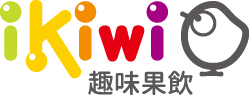 Franchise Application FormApplication Date:   /   /   Please complete the following information in detail. Thanks you.Email reply : mark@ikiwi-tea.com 個人資料 Personal Information工作經驗Working Experience開店計畫Store Rollout Plan我們將會盡快與您聯絡 We will contact you as soon as possible.若您有任何的疑問歡迎隨時與我們聯絡，再次感謝您。If there is any further question, please do not hesitate to contact us. Thank you.姓名/Name性別/Gender電子信箱/E-mail手機/Cell Phone電話/Telephone通訊地址/Address學歷/ Educational BackgroundHighest Degree 學歷/ Educational BackgroundDepartment工作履歷Work Experience○扔在職/Currently Employed       ○待業中/Job Seeking○扔在職/Currently Employed       ○待業中/Job Seeking○扔在職/Currently Employed       ○待業中/Job Seeking所在國家/服務單位Nation/Company職稱Title管理人數No. of Persons Managed 任職時間Period計畫開店國家/地區/地址/
Store Location plan (country/area/address)商業模式Business Model○區域代理Area Master Franchisee            ○單店加盟One Store Franchisee創業基金Capital plan of investmentUSD是否親自參與經營Manage by yourself?○是Yes.              ○否，純投資，委由他人經營(No. For investment only. Others will be in charge of the operation)。是否有共同經營夥伴Operation Partners?○無(獨立經營) No○有，共同經營者與您的關係(可複選) Yes, and they are your ○父母Parents  ○配偶Couple  ○兄弟姊妹Sibling ○朋友Friend  ○同學Classmate  ○其他Others計劃開店時間Estimate time of opening諮詢內容Counseling Content